Terveys ja Talous ry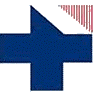 Sairaalapuhtaus ry:n Hallituksen ja kaudet 2022-20246. Hallitus Yhdistyksen asioita hoitaa ja toimintaa johtaa hallitus, johon kuuluu vuosikokouksen valitsemat 9 jäsentä̈. Hallituksen toimikausi on kolme vuotta. Hallitus pyritään valitsemaan siten, että se edustaa alueellisesti ja ammatillisesti tasapuolisesti puhtaus ja välinehuollon toimialoja ja jäsenyhdistyksiä. Hallitus valitsee keskuudestaan puheenjohtajan, varapuheenjohtajan sekä̈ ottaa keskuudestaan tai ulkopuoleltaan sihteerin, rahastonhoitajan ja muut tarvittavat toimihenkilöt. Hallitus on päätösvaltainen, kun vähintään puolet sen jäsenistä, puheenjohtaja tai varapuheenjohtaja mukaan luettuna on läsnä̈. Äänestykset ratkaistaan yksinkertaisella äänten enemmistöllä. Äänten mennessä̈ tasan ratkaisee puheenjohtajan ääni, vaaleissa kuitenkin arpa. 3. Jäsen Yhdistyksen jäseniksi voi liittyä Terveys ja Talous ry:n jäsenet.Yhdistyksen varsinaiseksi henkilöjäseneksi voi liittyä henkilö, joka hyväksyy yhdistyksen tarkoituksen, toiminta-ajatuksen ja säännöt.Hallituksen jäseneksiToimikaudet 3 vErovuorossa 1.Maarit Roininen2022puheenjohtaja 2022-2022-20242.Jaana Helenius2022varapuheenjohtaja 2022-2022-20243.Anne Latva2022sihteeri 2022-2022-20244.Anne Atesoglu2022rahastonhoitaja 2022-2022-20245.Ulla Isotalo2022jäsen2022-20246.Sanna Mäkinen2022jäsen2022-20247.Satu Sivenius2022jäsen2022-20248.Marja-Liisa Samppala2022jäsen2022-20249.Johanna Loukkola2022jäsen2022-2024